ČESKÁ REPUBLIKA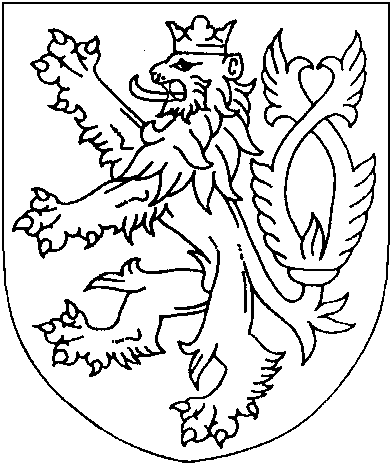 TRESTNÍ PŘÍKAZ
(anonymizovaný opis)Samosoudce Okresního soudu v Chrudimi vydal dne [datum] v [obec] podle § 314e odst. 1 zákona č. 141/1961 Sb., o [údaje o účastníkovi]Obviněný [celé jméno obžalovaného],[datum narození] v [obec], živnostník a pedagog, bytem [adresa],je vinen, žev časovém rozmezí od blíže neurčeného dne do [datum] ve svém domě [číslo] v obci [obec], místní části [část obce], okres [okres], ačkoliv není a nikdy nebyl oprávněn k jakémukoliv nakládání s omamnými a psychotropními látkami či s jedy, přechovával pro vlastní potřebu ke konzumaci kouřením v zahradním altánu náležejícím k domu v šedé plastové krabici dva igelitové sáčky obsahující celkem 50 gramů drogy marihuana, tvořené úsušky květenství rostlin konopí setého
o celkové hmotnosti 50 gramů s obsahem 18 % čisté psychotropní látky delta-9-tetrahydrokanabinol, tedy 9 gramů této látky, když samo konopí seté je omamnou látkou zařazenou do Seznamu IV Jednotné úmluvy o omamných látkách, a je citováno v příloze [číslo] nařízení vlády České republiky č. 463/2013 Sb., o seznamech návykových látek, a delta-9-tetrahydrokanabilol
je psychotropní látkou uvedenou v Seznamu I Úmluvy o psychotropních látkách, a je citována v příloze [číslo] Nařízení vlády [číslo] Sb.,tedyneoprávněně pro vlastní potřebu přechovával v množství větším než malém omamnou látku konopí, obsahující psychotropní látku delta-9-tetrahydrokanabinol,tím spáchalpřečin přechovávání omamné a psychotropní látky a jedu podle § 284 odstavec 1 trestního zákoníku,a odsuzuje sepodle § 284 odst. 1 tr. zákoníku s přihlédnutím k § 314e odst. 2 tr. řádu za použití § 67 odst. 2 písm. b) tr. zákoníku, § 68 odst. 1, 2, 3 tr. zákoníku k peněžitému trestu 60 denních sazeb
ve výši 500 Kč, v celkové výměře 30.000 Kč.Podle § 70 odst. 2 písm. a) tr. zákoníku soud ukládá i trest propadnutí věci a to 49 gramů drogy marihuana, včetně obalového materiálu. Uvedená věc se nachází v režimovém skladu TOXI – [část obce] u Krajského ředitelství policie Pardubického kraje, [ulice a číslo], [obec].Poučení:Proti tomuto trestnímu příkazu lze do osmi dnů od jeho doručení podat u zdejšího soudu odpor. Právo podat odpor nenáleží poškozenému. Pokud je odpor podán včas a oprávněnou osobou, trestní příkaz se ruší a ve věci bude nařízeno hlavní líčení. Při projednání věci v hlavním líčení není samosoudce vázán právní kvalifikací ani druhem a výměrou trestu obsaženými v trestním příkaze. Nebude-li odpor řádně a včas podán, trestní příkaz se stane pravomocným a vykonatelným. V případě, že obviněný odpor nepodá, vzdává se tím práva na projednání věci v hlavním líčení.Chrudim 9. listopadu 2022Mgr. Jakub Jakubík
soudce